Nursing Care PlanSelf-Learning PackagePlease note that there are many different ways to create/design a care plan. This package has been put together by Semester 2 clinical instructors to help guide students with their care plans. Always refer to your marking rubric to ensure you are meeting all expectations. Nursing Care PlanStudent(s) Name:				Date: Patient’s Initials:  				Medical Diagnosis: Appendix AHow to Write a Diagnostic StatementProblem-Focused Diagnosis has 3 parts:1) The diagnosis itself (from NANDA-I document)2) Etiologic factors/ related factors3) Major signs/symptoms (defining characteristics for the diagnosis)Includes specific connection terminology: related to and as evidenced by.Example: Acute pain related to musculoskeletal injury as evidenced by pain with weightbearing on the right ankle post-injury. Risk Diagnosis has 2 parts:1) The risk diagnosis (from NANDA-I document)2) Major signs/symptoms that predispose this patient to this diagnosisIncludes specific connection terminology: related to or as evidenced byExample: At risk for infection related to surgical incision over right hip interrupting the skin integrity.Health Promotion Diagnosis has 2 parts:1) The diagnosis itself which indicates the patient’s readiness for wellness (from NANDA-I document)2) Evidence of the patient’s desire to improveIncludes specific connection terminology: related to or as evidenced byExample: Readiness for enhanced health maintenance as evidenced by patient expressing interest in monitoring own blood glucose levels.  (Source: Nanda International, n.d.)Appendix BClient-Centered SMART Goals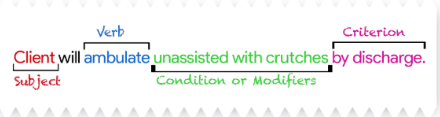 (Source: Adapted from College of Nurses of Ontario, 2019)ReferencesCollege of Nurses of Ontario. (2019). Developing Smart Learning Goals. https://www.cno.org/globalassets/docs/qa/2019/smart-goals-2019.pdfNanda International (n.d.). How do I write a diagnostic statement for risk, problem-focused and health promotion diagnoses? https://kb.nanda.org/article/AA-00492/0/How-do-I-write-a-diagnostic-statement-for-risk-problem-focused-and-health-promotion-diagnoses.htmlNanda International. (2012). Nanda International Frequently Asked Questions: How Do Medical Diagnoses and Nursing Diagnoses Differ? [You Tube]. https://youtu.be/-gYTueSoGgIRegistered Nurses Association of Ontario. (2011). Best Practice Guidelines: Risk Assessment and Prevention of Pressure Ulcers. https://rnao.ca/sites/rnao-ca/files/Risk_Assessment_and_Prevention_of_Pressure_Ulcers.pdfAssessment DataInclude only data relevant to the NANDA diagnosis.Nursing Diagnosis and Goals**Remember a NANDA dx is NOT a medical diagnosis.What’s the difference (NANDA, 2012)?Nursing Interventions and RationaleEvaluationSubjectiveWhat the patient says.Examples: Pt’s description of symptoms, pain, discomfort, emotions, etc. May include routine medications and PmHx if that data is collected from the patient. Example “I take Bisoprolol for my hypertension.”Nursing DiagnosisWhat is the patient’s biggest priority? You must choose from the list of NANDA approved diagnoses (located on D2L).  See Appendix A for guidance on how to write a diagnostic statement.Goals:Must be related to NANDA diagnosis.Include: 1 short-term goal.1 long-term goal.Goals must be patient-centered. Ex. “The patient will…..”Goals must be SMART – specific, measureable, achievable, relevant and timely. (See Appendix B)Interventions (with rationale)What will you (as the nurse) do to help this patient reach their goals?Include at least 3 interventions per goal. Interventions must include a rationale. Rationale must be referenced using APA format. You should be procuring reliable resources (Best Practice Guidelines, CNO Standards, Journal Articles, Public Health Resources, etc.)Example (for a patient at risk for skin impairment): The nurse will assist the patient to reposition every two hours to alleviate pressure on boney prominences thereby decreasing the risk of developing pressure ulcers (RNAO, 2011). For help with referencing:Fleming APA Library GuideLooking for Nursing Resources?:Fleming Subject Guide: HealthEvaluate whether the goals were met?Make a direct statement about each goal – Met or not met. If met, what evidence supports that the goal was met?If not met, what were the barriers? How will you and the patient overcome these barriers?ObjectiveWhat you assess/procure.Data you gather through assessment, observation, the chart, consult notes, etc. May include medications and history if you have gathered this information from the chart.Nursing DiagnosisWhat is the patient’s biggest priority? You must choose from the list of NANDA approved diagnoses (located on D2L).  See Appendix A for guidance on how to write a diagnostic statement.Goals:Must be related to NANDA diagnosis.Include: 1 short-term goal.1 long-term goal.Goals must be patient-centered. Ex. “The patient will…..”Goals must be SMART – specific, measureable, achievable, relevant and timely. (See Appendix B)Interventions (with rationale)What will you (as the nurse) do to help this patient reach their goals?Include at least 3 interventions per goal. Interventions must include a rationale. Rationale must be referenced using APA format. You should be procuring reliable resources (Best Practice Guidelines, CNO Standards, Journal Articles, Public Health Resources, etc.)Example (for a patient at risk for skin impairment): The nurse will assist the patient to reposition every two hours to alleviate pressure on boney prominences thereby decreasing the risk of developing pressure ulcers (RNAO, 2011). For help with referencing:Fleming APA Library GuideLooking for Nursing Resources?:Fleming Subject Guide: HealthEvaluate whether the goals were met?Make a direct statement about each goal – Met or not met. If met, what evidence supports that the goal was met?If not met, what were the barriers? How will you and the patient overcome these barriers?